DOKUMENTASI PENELITIAN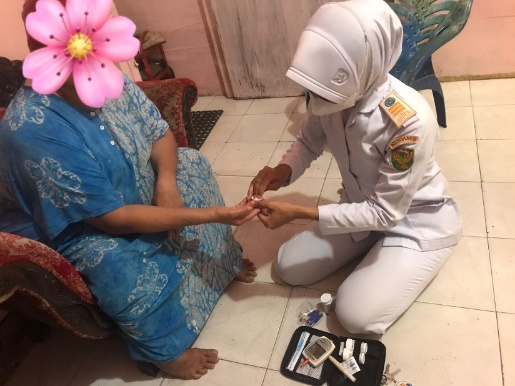 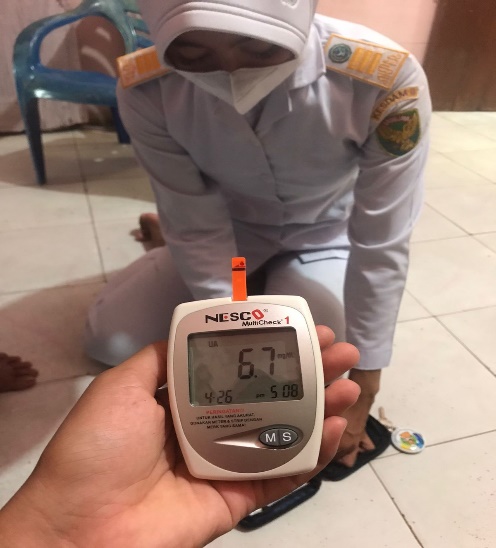 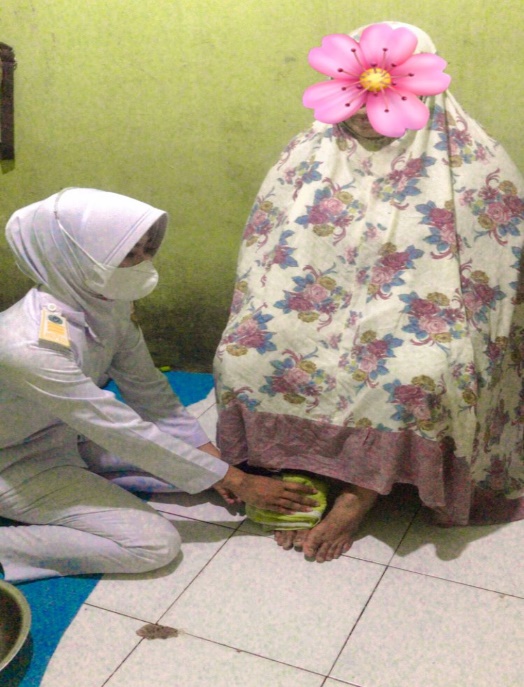 DOKUMENTASI PENELITIAN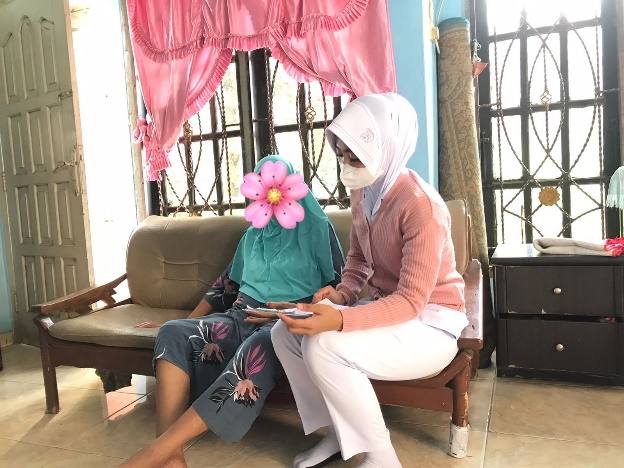 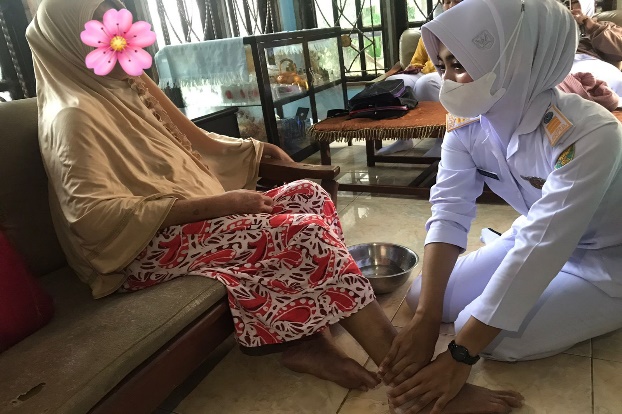 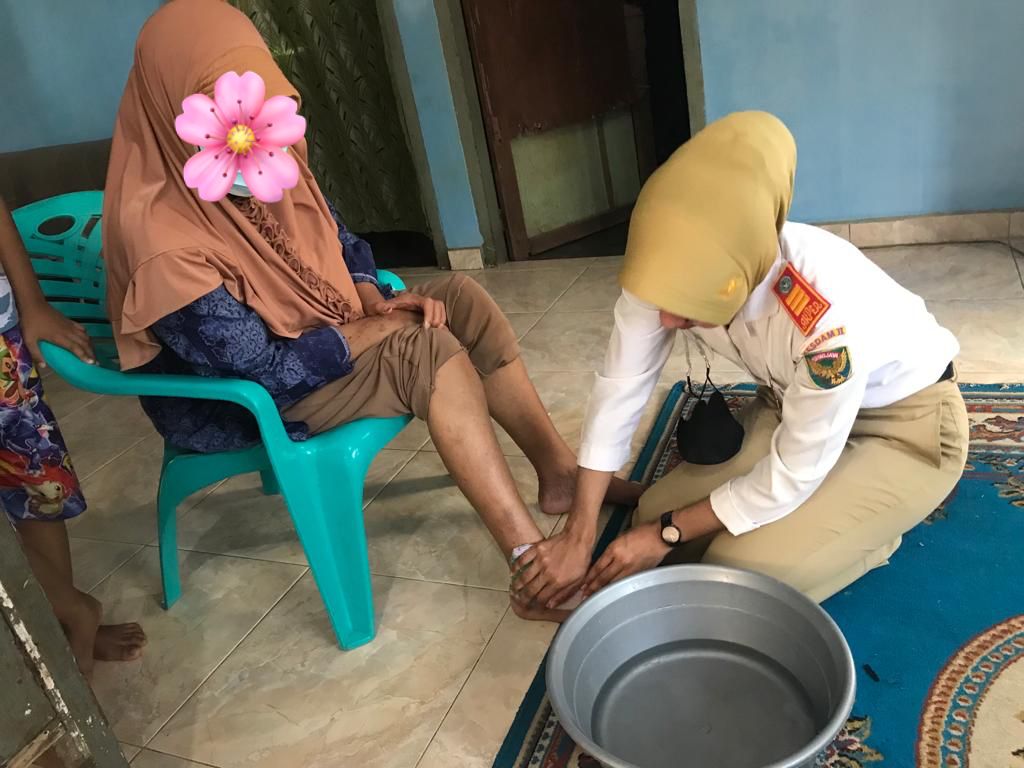 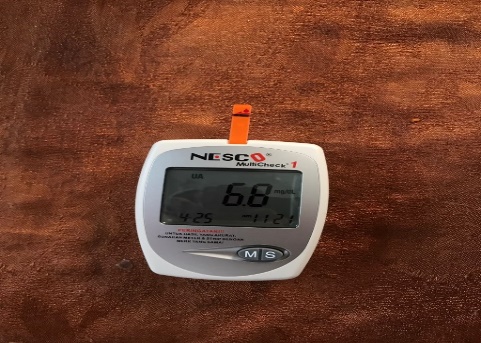 